Приложение 4Министерство науки и высшего образования Российской Федерациифедеральное государственное бюджетное образовательное учреждение высшего образования«Саратовская государственная юридическая академия»Астраханский филиал ФГБОУ ВО «СГЮА»Вид практики – производственнаяМесто прохождения практики – _(наименование организации/ведомства)Индивидуальные задания для проведения практики(20__ / 20__ учебный год)Обучающийся       курса        группы очной (заочной) формы обучения по специальности 40.05.04. Судебная и прокурорская деятельность  ФИОСрок прохождения практики с «___» _________ 20__ г.  по «___» _________ 20__ г.  Руководитель практики от Астраханского филиала ФГБОУВО «СГЮА»	 ________________  И.О. Фамилия(должность, ученое звание, степень)                                                              подписьАстрахань 20____г.Перечень планируемых результатов обучения при прохождении практикиВ результате прохождения производственной практики обучающийся должен овладеть следующими компетенциями: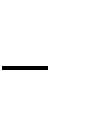 способность осуществлять критический анализ проблемных ситуаций на основе системного подхода, вырабатывать стратегию действий (УК-1);способность управлять проектом на всех этапах его жизненного цикла (УК-2);способность организовывать и руководить работой команды, вырабатывая командную стратегию для достижения поставленной цели (УК-3); способность применять современные коммуникативные технологии, в том числе на иностранном(ых) языке(ах), для академического и профессионального взаимодействия (УК-4);способность анализировать и учитывать разнообразие культур в процессе межкультурного взаимодействия (УК-5);способность определять и реализовывать приоритеты собственной деятельности и способы ее совершенствования на основе самооценки и образования в течение всей жизни (УК-6);способность поддерживать должный уровень физической подготовленности для обеспечения полноценной социальной и профессиональной деятельности (УК-7);способность создавать и поддерживать в повседневной жизни и в профессиональной деятельности безопасные условия жизнедеятельности для сохранения природной среды, обеспечения устойчивого развития общества, в том числе при угрозе и возникновении чрезвычайных ситуаций и военных конфликтов (УК-8);способность использовать базовые дефектологические знания в социальной и профессиональной сферах (УК-9);способность принимать обоснованные экономические решения в различных областях жизнедеятельности (УК-10);способность формировать нетерпимое отношение к коррупционному поведению (УК-11);способность анализировать основные закономерности формирования, функционирования и развития права (ОПК-1);способность определять правовую природу общественных отношений, профессионально квалифицировать факты и правоотношения (ОПК-2);способность при решении задач профессиональной деятельности применять нормы материального и процессуального права (ОПК-3);способность участвовать в экспертной юридической деятельности (ОПК-4);способность профессионально толковать нормы права (ОПК-5);способность письменно и устно аргументировать правовую позицию по делу и осуществлять профессиональное представительство в судах (иных органах власти) (ОПК-6);способность участвовать в подготовке проектов правовых актов и иных юридических документов (ОПК-7);способность соблюдать принципы этики юриста, проявлять нетерпимость к коррупционному и иному противоправному поведению, в том числе в сфере своей профессиональной деятельности (ОПК-8);способность получать юридически значимую информацию из различных источников, включая правовые базы данных, решать задачи профессиональной деятельности с применением информационно-коммуникационных технологий с учетом требований информационной безопасности (ОПК-9);способность понимать принципы работы современных информационных технологий и использовать их для решения задач профессиональной деятельности (ОПК-16);способность выполнять оперативно-служебные задачи в соответствии с профилем деятельности правоохранительного органа. (ПК-1);способность квалифицированно применять правовые нормы и принимать правоприменительные акты в конкретных сферах юридической деятельности (ПК-2);способность осуществлять профессиональную деятельность   в сфере международно-правового сотрудничества (ПК-3);способность выполнять должностные обязанности по обеспечению законности  и правопорядка, безопасности личности, общества и государства (ПК-4);способность взаимодействовать   с правозащитными институтами гражданского общества в процессе осуществления профессиональной деятельности (ПК-5)способность эффективно осуществлять профессиональную деятельность, обеспечивая защиту прав и законных интересов человека и гражданина, юридических лиц, общества и государства, защиту частной, государственной, муниципальной и иных форм собственности (ПК-6); способность к выполнению должностных обязанностей по обеспечению верховенства закона, единства и укрепления законности, защите прав и свобод человека и гражданина, охраняемых законом интересов общества и государства (ПКС-1);способность обобщать и анализировать информацию, имеющую значение для реализации правовых норм в сфере прокурорского надзора, выполнения функций прокуратуры Российской Федерации (ПКС-2); способность обеспечивать законность рассмотрения дел судами и законность принимаемых судебных решений (ПКС-3).Руководитель практики от Астраханского филиала ФГБОУВО «СГЮА»	 ________________        И.О. Фамилия(должность, ученое звание, степень)                                                              подписьСогласовано:Руководитель практикиот профильной организации                  _______________             И.О. Фамилия(расшифровка должности, звания)                                              (подпись)Индивидуальные заданияПримерные сроки выполненияПрибытие к месту прохождения практики, распределение по непосредственным руководителям практики1 деньЗнакомство с требованиями охраны труда, техники безопасности, пожарной безопасности, правилами внутреннего трудового распорядка.1 деньИзучение нормативно-правовых актов и иных правовых документов, регламентирующихдеятельность организации:…2-3 дня